SKRIPSI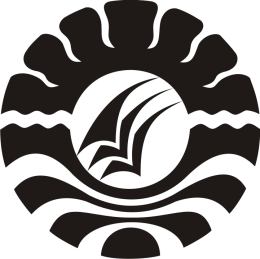 PENERAPAN  MODEL  PEMBELAJARAN  KOOPERATIF  TIPE GROUP  INVESTIGATION (GI) DALAM MENINGKATKAN  HASIL BELAJAR SISWA PADA MATA PELAJARAN IPA KELAS IVSD INPRES BTN IKIP I KECAMATANRAPPOCINI KOTA MAKASSARRINA KARLINAPROGRAM STUDI PENDIDIKAN GURU SEKOLAH DASARFAKULTAS ILMU PENDIDIKANUNIVERSITAS NEGERI MAKASSAR2017